FHSU Faculty Senate MinutesTuesday, April 4, 2017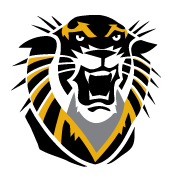 3:30 PMEagle Communications Hall, Robbins CenterMeeting convened by President Carl Miller, at 3:36 PMApproval of Previous Minutes (3:36 p.m.)March 7, 2017 Faculty Senate Minutes approvedAnnouncements (3:38 p.m.)IntroductionCarl Miller commended everyone for their work, discussed Keith Campbell’s argument from this morning’s email about the ethical problems with current post-tenure review process and guidelines. Carl is going to meet with Keith to see what he wants to do. Also, on Thursday, 4/6, Carl and some other senators will be meeting with administration regarding concerns over faculty working conditions in the China program.Brett Whitaker and Jason Harper—Living and Working Conditions in ChinaBrett and Jason discussed updates on faculty working conditions in China program after visiting over spring break.Discussion of the history of the programs, the number of full-time FHSU faculty in China program (~35), and differences between on-campus and China program faculty contracts (e.g., teaching load, student : faculty ratio)Discussion of housing challenges facing China program faculty (e.g., mold, blocked fire escapes, sewage). Issues have been brought to administration many times with no solutions. Majority of issues revolve around living arrangements. If fixed, working conditions would improve for China program faculty.Reports of the Standing Committees (4:05 PM)Academic Affairs—Kenny Rigler and Helen MilesNURS 488 & 488L: APPROVEDGLE 350, 370, 375: APPROVEDCOMM 608, 665: APPROVEDKenny discussed the AAS deliberation of UNIV 099, previously approved, discussion of variable credit hours. Kenny discussed the rationale behind this, and why it was not coming back to faculty senate due to being a “minor” change.Partnerships and Technology—Dmitry Gimon & Jeni McRayCommittee brought resolution to the floorJeni McRay discussed the resolution [‘Support of Faculty Teaching at International Partner Campuses’]: (1) Sias faculty should be allowed to live off campus, and (2) offering multi-year contracts to faculty in China. Denise Orth moved to amend the resolution: Remove “should extend to” replace with “have the option to offer…” David Goodlett seconded the motion.Discussion of the amendment: Jeff Solheim and Tony Gabel suggested the administration has the option already, but that we should encourage them to do what they already have the ability to do.Tony moved to amend the amendment: Remove “have the option to offer.” Replace with “should avail itself of the option to”. Seconded by Max MaximovDiscussion of amendment to the amendmentVote on amendment to the original amendment: APPROVEDVote to change Denise’s language to Tony’s (original motion): APPROVEDVote to approve the motion as amended: APPROVEDStrategic Planning and Improvements—David GoodlettFaculty Senate BylawsOn the floor to bring this to the full faculty.Discussion of the changes and logic to the bylaws out of committeeImpetus to address the problems with the bylaws was that most people didn’t even know they were problemsChange of the people who can vote.Discussion of how this language can change the definition of faculty.Tony mentioned that you want to address the definition further up in the section where you first define “teaching faculty.”Tony—in section 1 the language excludes adjuncts by the language of “full time”Kevin—section 2 language includes adjuncts though.Tony – if the goal is to remove adjuncts then just strike “full time teaching” section.Tony Gabel moved to postpone consideration of 1A to next meeting, Helen Miles seconded. APPROVED, Consideration is postponed. Send considerations to Dave Goodlett.Holding for consideration the other suggested bylaw changes.Student Affairs—Judith OfcarcikNo updatesUniversity Affairs—Amy SchmierbachWill meet soon with Jeff Briggs—interim provost—about teaching evaluations, and advising evaluations.Unfinished Business (4:59 PM)NoneNew Business (4:59 PM)Election of Secretary Motion by Helen Miles to nominate Trey Hill, Seconded by Laura AndrewsAPPROVEDElection of Vice PresidentMotion by Denise Orth to nominate Tony Gabel, Seconded by Helen MilesAPPROVEDAdjournment (5:03 PM)Denise Orth moved to adjourn, Helen Miles secondedAPPROVEDSubmitted by Trey Hill, Interim Secretary